    Розрахунок бюджету за проєктом «Мобільна сцена з світлозвуковим обладнанням для громад Рівненщини безкоштовно»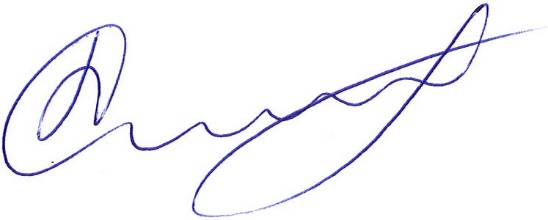 Володимир САМЧУККПКВКЗахід проектуЗагальна вартість проекту, грнДжерела фінансування, грнДжерела фінансування, грнДжерела фінансування, грнКПКВКЗахід проектуЗагальна вартість проекту, грнДержавний бюджетМісцевий бюджетІнші джерела1014060Придбання мобільної сцени 6х8 м. зі світлозвуковим обладнанням 2 860 000,002 574 000, 00286 000,000,00Всього за проєктомВсього за проєктом2 860 000,002 574 000, 00286 000,000,00Всього за проєктомВсього за проєктом100%90%10%0%